                                                               02.12.2019      571-259-01-03 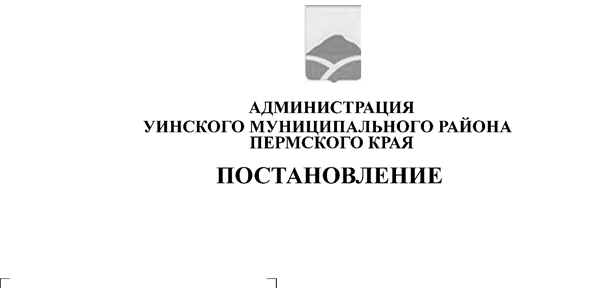 В целях приведения нормативно-правовых актов администрации района в соответствие с действующим законодательством, администрация Уинского муниципального района Пермского краяПОСТАНОВЛЯЕТ:Признать утратившими силу:1.1.постановление администрации Уинского муниципального района Пермского края от 11.12.2015 № 309-01-01-03 «Об утверждении Порядка формирования, утверждения и ведения планов закупок для обеспечения муниципальных нужд»;         1.2. постановление администрации Уинского муниципального района Пермского края от 21.12.2015 № 317-01-01-03 «Об утверждении Порядка формирования, утверждения и ведения плана-графика закупок товаров, работ, услуг для обеспечения муниципальных нужд».2. Настоящее постановление вступает в силу с 01 января 2020 года и подлежит размещению на официальном сайте Администрации Уинского муниципального района Пермского края в сети «Интернет».Глава муниципального района					       А.Н. Зелёнкин